ZESPÓŁ SZKÓŁ IM. MARII SKŁODOWSKIEJ-CURIE W SZCZAWNIE-ZDROJU    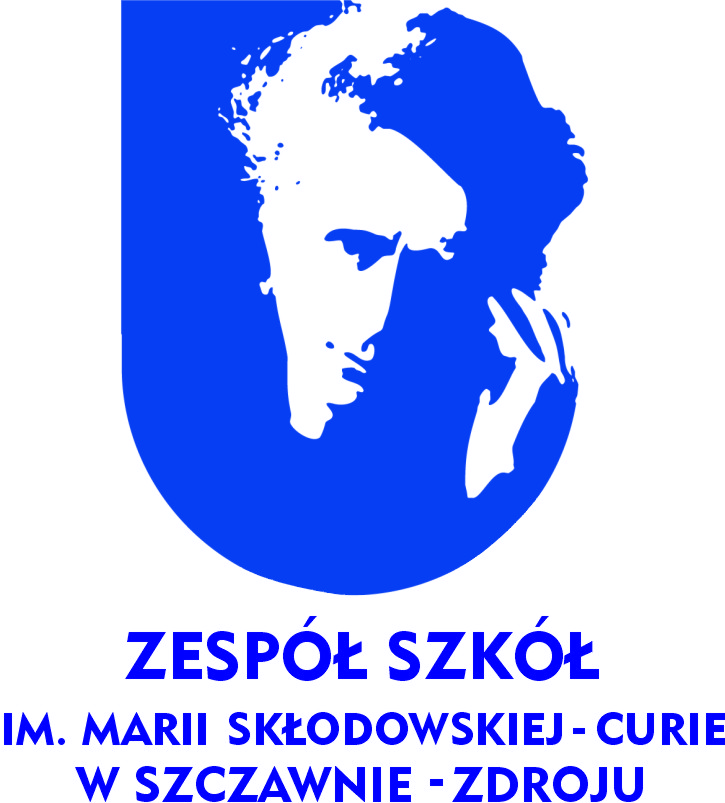 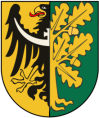 Wniosek o przyjęcie do szkoły ponadgimnazjalnej(WYPEŁNIJ DRUKOWANYMI LITERAMI)       Dane osobowe kandydata 	                         Imię                                                                                Nazwisko Telefon kontaktowy                  Seria i nr paszportu lub innego dokumentu tożsamości (w przypadku braku nr PESEL)           Adres zamieszkania kandydata* 	Ulica 	       Nr domu                  Nr lokalu 	Miejscowość                                                                          Kod pocztowy         Poczta   Dane rodziców / prawnych opiekunów kandydata  Preferencje –jeżeli wnioskodawca korzysta z prawa składania wniosku o przyjęcie do więcej niż jednej szkoły, zobowiązany jest podać kolejność preferencji (wpisując 1 dla najbardziej, a 3 dla najmniej preferowanej szkoły):Wybieram,  poza wiodącym językiem angielskim drugi język obcy (wstaw „X”)Dodatkowe informacje o kandydacie (zaznaczenie poniższych kryteriów wymaga dołączenia do wniosków  dokumentów  potwierdzających ich spełnienie) (należy wypełnić załącznik do wniosku)             WYPEŁNIA KOMISJA REKRUTACYJNAWyrażam zgodę na przetwarzanie danych osobowych zawartych we wniosku i załącznikach do wniosku dla potrzeb związanych z przeprowadzeniem rekrutacji.                          miejscowość, data                                podpis kandydata                       podpis rodzica/opiekuna prawnegoDane matki /prawnej opiekunki kandydata**Dane ojca/prawnego opiekuna kandydata**Imię Nazwisko Adres zamieszania(jeśli jest inny niż kandydata)telefon e-mail W przypadku kandydata pełnoletniego*adres zamieszkania kandydata** imiona rodziców, adres poczty elektronicznej oraz numer telefonu kandydataW przypadku kandydata pełnoletniego*adres zamieszkania kandydata** imiona rodziców, adres poczty elektronicznej oraz numer telefonu kandydataW przypadku kandydata pełnoletniego*adres zamieszkania kandydata** imiona rodziców, adres poczty elektronicznej oraz numer telefonu kandydataKolejnośćNazwa szkołyTyp szkoły(LO, Technikum, Szkoła Branżowa, Szkoła Policealna)Oddział/ZawódZespół Szkół im. M. Skłodowskiej-Curie w Szczawnie-ZdrojuJęzyk niemieckiJęzyk francuskiL.p.Kryteria ustawowe (odpowiedniej rubryce wstawić „X”)TAKNIE1Kandydat z problemami zdrowotnymi, ograniczającymi możliwość wyboru kierunku kształcenia ze względu na stan zdrowia2Wielodzietność rodziny kandydata3Niepełnosprawność kandydata4Samotne wychowywanie kandydata w rodzinie5Objęcie kandydata pieczą zastępcząRodzaj dokumentuKopiaOryginałUwagi1Świadectwo ukończenia gimnazjum2Zaświadczenie o wynikach egzaminu gimnazjalnego3Zaświadczenie lekarskie o braku przeciwwskazań zdrowotnych do podjęcia praktycznej nauki zawodu4Karta zdrowia5Kopia aktu urodzenia62 zdjęcia (podpisane nazwiskiem na odwrocie)78